The Best Leaders Are ListenersLeadership Gold, Chapter 6by John MaxwellWhy Listeners Make More Effective LeadersListening Is the Best Way to LearnListening Can Keep Problems from EscalatingListening Can Improve the OrganizationUnderstanding People Precedes Leading ThemListening Establishes TrustMy Takeaway/CloserBe a listening leader.Listen to learn.Busyness is the enemy of listening.QuestionsWhat percentage of leadership is listening?Why is listening particularly important for ministry leaders?How important is eye contact in listening?What other words could be substituted here—“The best ____________ are listeners?”What are some important listening questions?	Help me understand.	Tell me more about…	Ask follow-up questions.What’s your takeaway?What’s your action step?The Best Leaders Are ListenersLeadership Gold, Chapter 6by John MaxwellWhy Listeners Make More Effective LeadersListening Is the Best Way to _________________________Listening Can Keep Problems from ___________________________________Listening Can Improve the _________________________________________Understanding People Precedes ___________________________________ ThemListening Establishes ______________________________Takeaway_________________________________________________________________________________________________________Notes____________________________________________________________________________________________________________________________________________________________________________________________________________________________________________________________________________________________________________________________________________________________________________________________________________________________________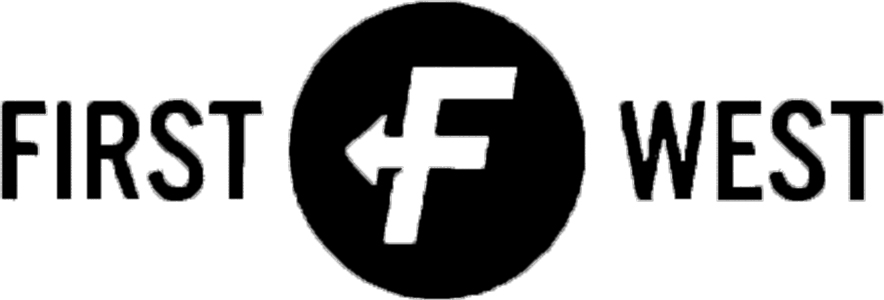 |    Development    |    October 13, 2015|    Development    |    October 13, 2015